Dobra forma (dobraforma.ku.edu) 
Module 29.3 Завдання 7 
Transcript 1. Стій! Машина!2. Не бійтеся! Це я!3. Їжмо швидко, бо скоро поїзд!4. Не пий! Це мої ліки!5. Дорогі гості! Їжте, пийте...6. Не бійся! Ми ще маємо час. This work is licensed under a  
Creative Commons Attribution-NonCommercial 4.0 International License. 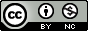 